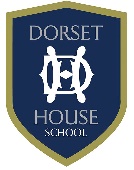 Leavers’ Destinations 2020Ardingly1Bedales1Scholarship (Music)Brighton College4Scholarships (Sport, Dance and Millennium)Bryanston1Scholarships (Music and Sport)Hurst3Scholarships (Music and Sport)Lancing College2Scholarship (Sport)Seaford5Scholarship (Sport)Shrewsbury1Scholarship (Music)Wellington 1Worth1Exhibition (Sport)2019Bedales1Brighton College3Scholarship (Millennium)Hurst2Scholarship (Drama)Lancing College3Scholarship (Drama)Marlborough3Seaford1Winchester22018 Bedales1Brighton College3Scholarship (Millennium)Hurst7Scholarships (Sport x 3)Lord Wandsworth1Scholarship (Sport)Marlborough1Seaford2Wellington1Worth 1Exhibition (Music)2017Brighton College2Scholarship (Millennium)Hurst6Scholarships (Sport and Drama)Lancing College4Scholarships (All-Rounder, Art and Academic Exhibition)Seaford42016Bedales1Exhibition (Singing)Brighton College4Scholarships (DT, Millennium, Rugby and Sport)Canford1Hurst4Scholarships (All-Rounder, Art and Sport)Lancing College1Exhibition (Music) Our Lady of Sion1Pangbourne1Priors Field1Seaford2Scholarship (All-Rounder)Worth1Scholarship (Music) 